HRVATSKI JEZIK Čvorak i trešnjaPročitaj igrokaz „Čvorak i trešnja“  na 203. stranici. Riješi zadatke na 204. i 205. stranici. Piši lijepo i uredno, na pitanja odgovaraj punim rečenicama.Prepiši u bilježnicu plan ploče.Nauči igrokaz izražajno čitati , dakle pazeći na rečenične znakove i osjećaje likova . Zamoli roditelje da te snime kako čitaš. Čitati možeš na nekoliko načina:Možeš samostalno pročitati cijeli igrokaz.Možeš samostalno pročitati  i odglumiti cijeli igrokaz uz pomoć štapnih lutkica (Na čvršćem papiru nacrtaj čvorka i trešnju, zalijepi ih na štapić od ražnjića i evo lutke za igokaz!). Naravno, tada mi morate poslati video snimku. U  izvođenju igrokaza mogu ti pomoći članovi obitelji tako da svatko čita jednu ulogu , na primjer ti možeš biti čvorak ,a mama/tata/brat/seka/ …. trešnja .U izvođenju vam mogu pomoći štapne lutkice. Možete snimiti video ili samo zvučni zapis. Odaberi način koji ti najviše odgovara ili smisli nešto svoje. Ovaj je zadatak za ocjenu. PLAN PLOČEČvorak i trešnja                                                                                                              Josip BalaškoLikovi (uloge): čvorak, trešnja, vrtlarVrijeme radnje: proljećeIdeje za izradu lutke čvorka: 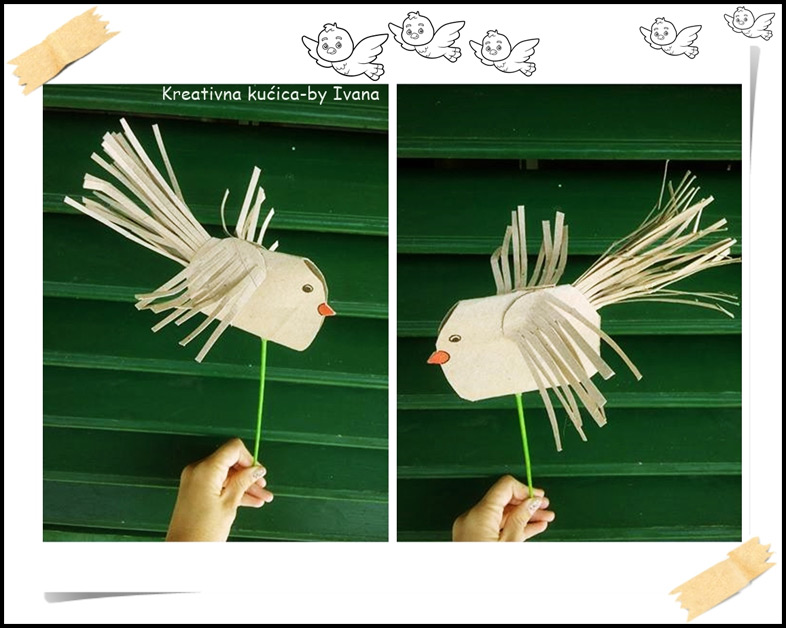 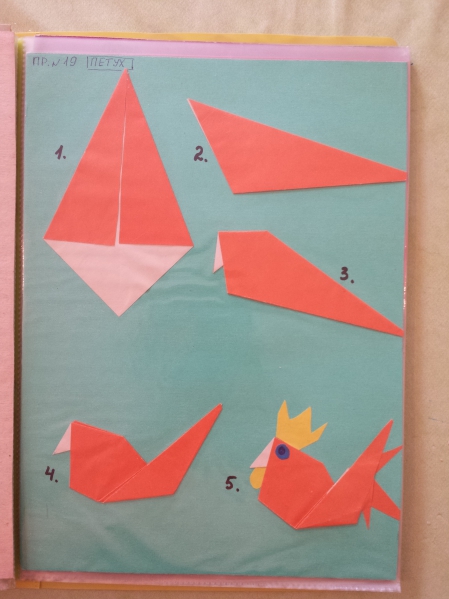 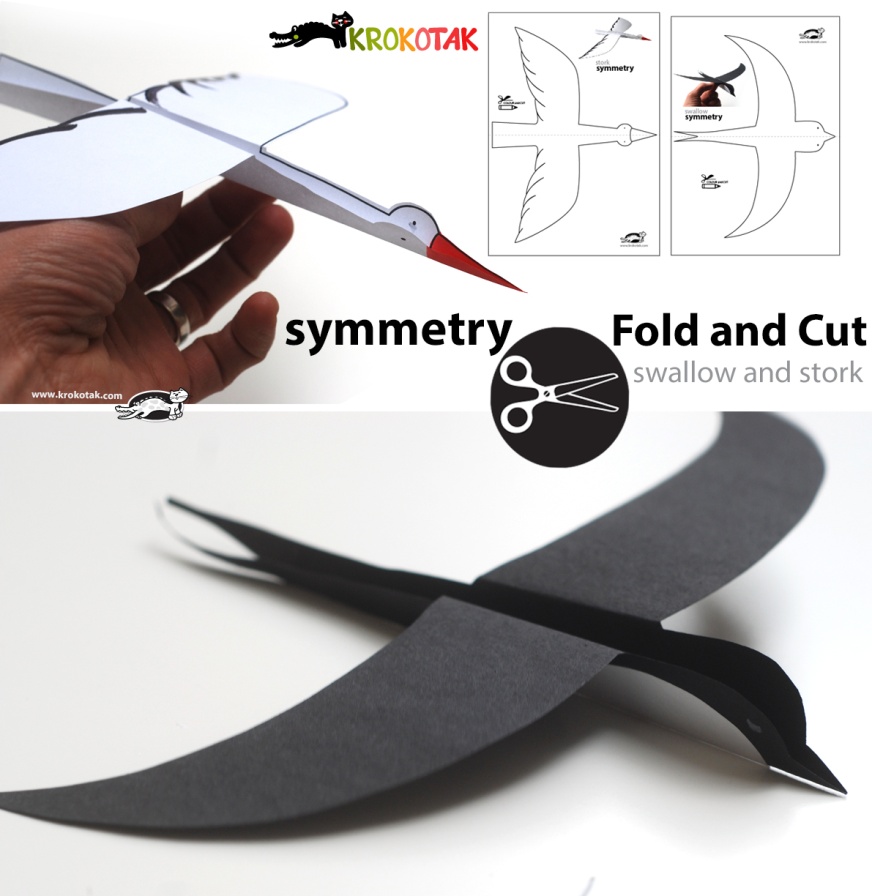 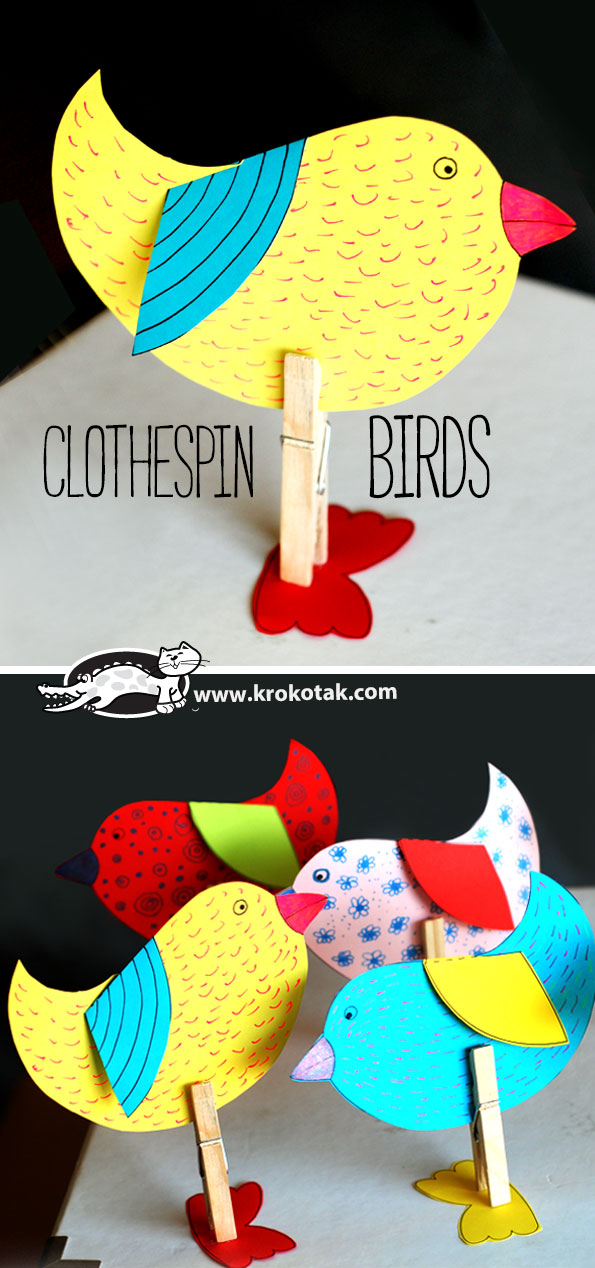 